國立成功大學能源科技與策略研究中心綠色建材產業聯盟熱傳透率評估 (Ｕ值)-檢測委託單※灰底項目由建材隔熱性能檢測實驗室填寫                                                ※請詳閱檢測服務附註事項後，確認同意再行簽名申請，並E-mail回傳給承辦人。※檢測服務附註事項試件由委託方自備，本實驗室僅就試件作檢測分析，不進行前處理。若試件破損或不符規定，本實驗室有權拒絕受理。委託單位收到檢測結果後一個月內，若有疑問且剩餘樣品足敷再進行一次檢測時，可提出一次複檢(不收費)，逾期概不受理。檢測報告僅提供委託單位參考，不作任何證明或商業廣告之用。凡實驗室未列之服務項目，服務費用另議。檢測時間擁擠時，得由實驗室人員安排其優先順序。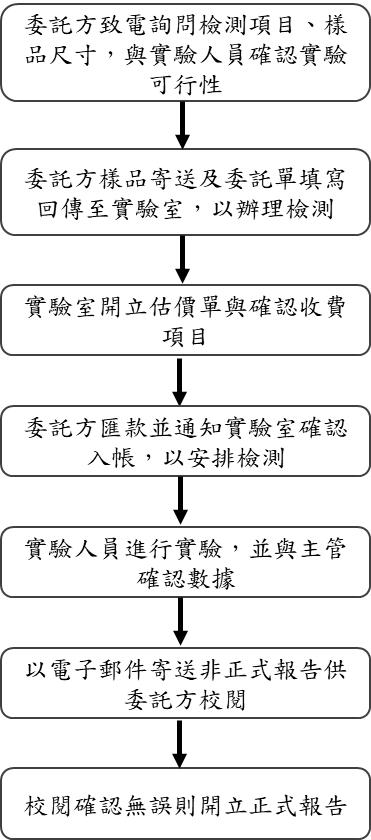 ※匯款資料：委託日期：委託日期：委託日期：委託日期：委託編號：U委託編號：U委託編號：U委託單位(發票抬頭)統一編號負責人地址發票及報告寄送地址聯絡人姓名：姓名：姓名：姓名：姓名：姓名：聯絡人電話：電話：電話：電話：手機：手機：聯絡人E-mail：E-mail：E-mail：E-mail：E-mail：E-mail：試件基本資料試件基本資料試件基本資料試件基本資料試件基本資料試件基本資料試件基本資料試件一試件一試件二試件二試件二試件三檢測項目□屋頂 □牆面□屋頂 □牆面□屋頂 □牆面□屋頂 □牆面□屋頂 □牆面□屋頂 □牆面試件系統名稱構件名稱、規格
及重量。檢測報告：□成大研究發展基金會報告□加出報告＿＿份(檢測費用僅含一份一種文字之報告，加出報告費用1,000元/份)。取回試件：□自取；□否，清運費酌收10,000元。處理時限：□一般件：20個工作天。報告傳遞：□郵寄 □自取檢測報告：□成大研究發展基金會報告□加出報告＿＿份(檢測費用僅含一份一種文字之報告，加出報告費用1,000元/份)。取回試件：□自取；□否，清運費酌收10,000元。處理時限：□一般件：20個工作天。報告傳遞：□郵寄 □自取檢測報告：□成大研究發展基金會報告□加出報告＿＿份(檢測費用僅含一份一種文字之報告，加出報告費用1,000元/份)。取回試件：□自取；□否，清運費酌收10,000元。處理時限：□一般件：20個工作天。報告傳遞：□郵寄 □自取檢測報告：□成大研究發展基金會報告□加出報告＿＿份(檢測費用僅含一份一種文字之報告，加出報告費用1,000元/份)。取回試件：□自取；□否，清運費酌收10,000元。處理時限：□一般件：20個工作天。報告傳遞：□郵寄 □自取檢測報告：□成大研究發展基金會報告□加出報告＿＿份(檢測費用僅含一份一種文字之報告，加出報告費用1,000元/份)。取回試件：□自取；□否，清運費酌收10,000元。處理時限：□一般件：20個工作天。報告傳遞：□郵寄 □自取檢測報告：□成大研究發展基金會報告□加出報告＿＿份(檢測費用僅含一份一種文字之報告，加出報告費用1,000元/份)。取回試件：□自取；□否，清運費酌收10,000元。處理時限：□一般件：20個工作天。報告傳遞：□郵寄 □自取檢測報告：□成大研究發展基金會報告□加出報告＿＿份(檢測費用僅含一份一種文字之報告，加出報告費用1,000元/份)。取回試件：□自取；□否，清運費酌收10,000元。處理時限：□一般件：20個工作天。報告傳遞：□郵寄 □自取付款方式匯款-匯款金額請勿扣除手續費 (匯款資訊參見※檢測服務附註事項)匯款-匯款金額請勿扣除手續費 (匯款資訊參見※檢測服務附註事項)匯款-匯款金額請勿扣除手續費 (匯款資訊參見※檢測服務附註事項)匯款-匯款金額請勿扣除手續費 (匯款資訊參見※檢測服務附註事項)匯款-匯款金額請勿扣除手續費 (匯款資訊參見※檢測服務附註事項)匯款-匯款金額請勿扣除手續費 (匯款資訊參見※檢測服務附註事項)備註事項委託人簽名：委託人簽名：承辦人員簽名及日期：承辦人員簽名及日期：承辦人員簽名及日期：承辦人員簽名及日期：承辦人員簽名及日期：戶名利未節能科技股份有限公司利未節能科技股份有限公司利未節能科技股份有限公司受款銀行中國信託商業銀行博愛分行 (代號822)中國信託商業銀行博愛分行 (代號822)中國信託商業銀行博愛分行 (代號822)銀行帳號495-540-65826-8495-540-65826-8495-540-65826-8聯絡人林小姐電話06-2300440